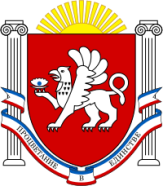 РЕСПУБЛИКА  КРЫМРАЗДОЛЬНЕНСКИЙ РАЙОНАДМИНИСТРАЦИЯ БЕРЕЗОВСКОГО СЕЛЬСКОГО ПОСЕЛЕНИЯПОСТАНОВЛЕНИЕ09.01.2020 г.                      		с. Березовка                                  		№ 2Об утверждении списков граждан, состоящих на учете в качестве нуждающихся в жилых помещениях, предоставляемых по договорам социального найма в Администрации Березовского сельского поселения по состоянию на 01.01.2020г.    В соответствии с Жилищным кодексом Российской Федерации, законом Республики Крым от 06.07.2015 года № 130-ЗРК «О регулировании некоторых вопросов в области жилищных отношений в Республике Крым», а также в связи с внесенными изменениями в отношении полномочий сельских поселений по обеспечению жилыми помещениями детей-сирот и детей, оставшихся без попечения родителей в соответствии с Законом Республики Крым от 26.04.2018 № 486-ЗРК/2018 «О внесении изменений в Закон Республики Крым от 18 декабря 2014 г. N 46-ЗРК/2014 «Об обеспечении жилыми помещениями детей-сирот, детей, оставшихся без попечения родителей, и лиц из их числа в Республике Крым»ПОСТАНОВЛЯЮ:1.Исключить из общего списка граждан, состоящих на учете в качестве нуждающихся в жилых помещениях, предоставляемых по договорам социального найма в Администрации Березовского сельского поселения согласно приложения 1.2. Утвердить общий список граждан, состоящих на учете в качестве нуждающихся в жилых помещениях, предоставляемых по договорам социального найма в Администрации Березовского сельского поселения по состоянию на 01.01.2020г. согласно приложения 2.3. Утвердить отдельный список граждан из числа ранее депортированных, состоящих на учете в качестве нуждающихся в жилых помещениях, предоставляемых по договорам социального найма в Администрации Березовского сельского поселения на 01.01.2020г. согласно приложения 3.4.Заместителю главы Администрации организовать и провести передачу личных дел детей-сирот и детей, оставшихся без попечения родителей, лиц из числа детей-сирот и детей, оставшихся без попечения родителей и материалы к ним по Березовскому сельскому поселению в Администрацию Раздольненского района Республики Крым.5. Обнародовать настоящее постановление на информационных стендах населенных пунктов Березовского сельского поселения и на официальном сайте Администрации Березовского сельского поселения с сети Интернет (http:/berezovkassovet.ru/).6. Постановление Администрации Березовского сельского поселения от 28.12.2019 № 341 «Об утверждении списков граждан, состоящих на учете в качестве нуждающихся в жилых помещениях, предоставляемых по договорам социального найма в Администрации Березовского сельского поселения по состоянию на 01.01.2020» считать утратившим силу.7. Постановление вступает в силу с момента его подписания.8.Контроль за выполнением данного постановления оставляю за собойПредседатель Березовского сельского совета – глава Администрации Березовского сельского поселения                                  			А.Б.Назар		  Приложение 1                                                                                                    к постановлению Администрации                                                                                                     Березовского сельского поселения                                                                                                    от 09.01.2020 № 2Список детей-сирот, детей, оставшихся без попечения родителей и лиц из их числа, исключенных из числа состоящих на учете в качестве нуждающихся в жилых помещениях в Администрации Березовского сельского поселения в связи с внесенными изменениями в отношении полномочий сельских поселений по обеспечению жилыми помещениями детей-сирот и детей, оставшихся без попечения родителей в соответствии с Законом Республики Крым от 26.04.2018 № 486-ЗРК/2018 «О внесении изменений в Закон Республики Крым от 18 декабря 2014 г. N 46-ЗРК/2014 «Об обеспечении жилыми помещениями детей-сирот, детей, оставшихся без попечения родителей, и лиц из их числа в Республике Крым»		  Приложение 2                                                                                                    к постановлению Администрации                                                                                                     Березовского сельского поселения                                                                                                    от 09.01.2020 № 2 Общий список граждан, состоящих на учете в качестве нуждающихся в жилых помещениях, предоставляемых по договорам социального найма в Администрации Березовского сельского поселения		Приложение 3                                                                                                  к постановлению администрации                                                                                                Березовского сельского поселения                                                            от 09.01.2020 № 2Отдельный список граждан из числа ранее депортированных, состоящих на учете в качестве нуждающихся в жилых помещениях, предоставляемых по договорам социального найма, в Администрации Березовского сельского поселения№п/пФИОКатегория, к которой относятся гражданеМесто жительства или  регистрации заявителя состав семьиДата постановки на учет в качестве нуждающихся в жилых помещениях1Майоров Игорь НиколаевичЛицо, из числа детей сирот и детей, лишенных родительского попеченияс. Нива, ул. Юбилейная        д. 36,122.03.20132Нестеренко Елена АлександровнаЛицо, из числа детей сирот и детей, лишенных родительского попеченияс. Кринички, ул. Садовая, 5 Кировский район, Республика Крым117.04.20133Мелехина Любовь Леонидовна  Лицо, из числа детей сирот и детей, лишенных родительского попеченияс. Березовка, ул. Ленина, 1 117.11.20164Войтюк Сергей АлександровичЛицо, из числа детей сирот и детей, лишенных родительского попеченияс. Березовка, ул. Лебедева, 50117.11.20165Климова Юлия ВладиславовнаЛицо, из числа детей сирот и детей, лишенных родительского попеченияс. Нива, ул. Школьная, 21117.11.20166Коротич Владимир Викторович Лицо, из числа детей сирот и детей, лишенных родительского попеченияс. Березовка, ул. Школьная,1117.11.20167Коротич Сергей ВикторовичЛицо, из числа детей сирот и детей, лишенных родительского попеченияс. Кропоткино, ул. Кропоткинская,16 Раздольненский район117.11.20168Чернюк Виктор Иванович Лицо, из числа детей сирот и детей, лишенных родительского попеченияс. Березовка, ул. Сумская, 13 117.11.20169Чернюк Григорий Иванович Лицо, из числа детей сирот и детей, лишенных родительского попеченияс. Березовка, ул. Сумская, 14/1 117.11.201610Ивасюк Кристина ЛеонидовнаЛицо, из числа детей сирот и детей, лишенных родительского попеченияс. Березовка, ул. Ленина, 1117.11.201611Безазиева Рузалие СодиковнаЛицо, из числа детей сирот и детей, лишенных родительского попеченияс. Березовка, ул. Калинина, 12120.12.201612Татарис Лиля РуслановнаЛицо, из числа детей сирот и детей, лишенных родительского попеченияс. Березовка, ул. Калинина, 12115.05.201813Кирюхина Анна ИгоревнаЛицо, из числа детей сирот и детей, лишенных родительского попеченияЗарегистрирована с. Березовка, ул. Хмельницкого,6Проживаетг. Симферополь ул. 60 лет Октября д. 6 кв. 55109.10.201814Кирюхина Нина ИгоревнаЛицо, из числа детей сирот и детей, лишенных родительского попеченияЗарегистрирована с. Березовка, ул. Хмельницкого,6ПроживаетБелогорский район, с. Вишенное, ул. Виноградная, 10109.10.201815Кирюхин Иван ИгоревичЛицо, из числа детей сирот и детей, лишенных родительского попеченияЗарегистрирован с. Березовка, ул. Хмельницкого,6ПроживаетБелогорский район, с. Вишенное, ул. Виноградная, 10109.10.2018№п/пФИОКатегория, к которой относятся гражданеместо жительства или регистрации заявителя состав семьидата постановки на учет в качестве нуждающихся в жилых помещениях1Нигматуллина Лемара РемзиевнаДочь депортированногос. Березовкаул. Сумская,27325.07.20062Аметова Эсма ЮсуповнаДочь депортированногос. Ниваул. Садовая, 26330.05.20073Асанова Зурие АмедовнаДочь депортированногос. Березовкаул. Южная, 5128.08.20074Альмеджитова Кимья ЭмерсуюновнаДочь депортированногос. Березовкаул. Лебедева, 27323.07.2008№п/пФИОМесто жительства и регистрации заявителя Состав семьиДата постановки на квартирный учет1Нигматуллина Лемара Ремзиевнас. Березовкаул. Сумская,27325.07.20062Аметова Эсма Юсуповнас. Ниваул. Садовая, 26330.05.20073Асанова Зурие Амедовнас. Березовкаул. Южная, 5128.08.20074Альмеджитова Кимья Эмерсуюновнас. Березовкаул. Лебедева, 27323.07.2008